ЗАКЛЮЧЕНИЕ О РЕЗУЛЬТАТАХ ОБЩЕСТВЕННЫХ ОБСУЖДЕНИЙ № 118 декабря 2023 года                                                                                                        п. ЛыхмаАдминистрация сельского поселения Лыхма на основании протокола общественных обсуждений от 18 декабря 2023 года, № 1, сообщает: с 17 ноября 2023 года по 17 декабря 2023 года состоялись общественные обсуждения по проекту  утверждения программы профилактики рисков причинения вреда (ущерба) охраняемым законом ценностям при осуществлении муниципального контроля в сфере благоустройства в 2024 году		____________________________________(наименование проекта)в которых приняло участие 7 (семь) человек, представители юридических лиц не присутствовали											                                                    (указать  количество)  На проект поступило 0 (ноль) предложений и замечаний  участников:                      (указать  количество)  _____________________________________________________________________________(содержание внесенных предложений и замечаний участников общественных обсуждений с разделением на предложения и замечания граждан, являющихся участниками общественных обсуждений и постоянно проживающих на территории, в пределах которой проводятся общественные обсуждения, и предложения и замечания иных участников общественных обсуждений. В случае внесения несколькими участниками общественных обсуждений одинаковых предложений и замечаний допускается обобщение таких предложений и замечаний)_____________________________________________________________________________(аргументированные рекомендации организатора общественных обсуждений о целесообразности или нецелесообразности учета внесенных участниками общественных обсуждений предложений и замечаний и выводы по результатам общественных обсуждений)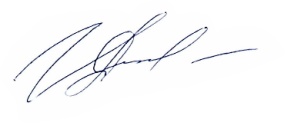 Председатель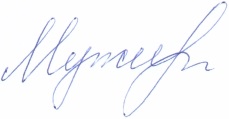 Денисова И.В.(подпись)СекретарьМужипова А.Г.(подпись)